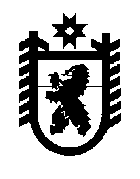 РЕСПУБЛИКА  КАРЕЛИЯМУНИЦИПАЛЬНОЕ ОБРАЗОВАНИЕ "КАЛЕВАЛЬСКИЙ  НАЦИОНАЛЬНЫЙ  РАЙОН"АДМИНИСТРАЦИЯ КАЛЕВАЛЬСКОГО  МУНИЦИПАЛЬНОГО РАЙОНАПОСТАНОВЛЕНИЕот 01.02.2018 г. №  52п. КалевалаВ соответствии с постановлением Правительства Российской Федерации от 10 февраля 2017 года № 169 «Об утверждении Правил предоставления и распределения субсидий из федерального бюджета бюджетам субъектов Российской Федерации на поддержку государственных программ субъектов Российской Федерации и муниципальных программ формирования современной городской среды» Администрация Калевальского муниципального района, ПОСТАНОВЛЯЕТ:Создать Общественную комиссию по обеспечению реализации приоритетного проекта «Формирование современной комфортной городской среды на территории Калевальского городского поселения» (далее – Общественная комиссия).Утвердить состав Общественной комиссии (прилагается). Обнародовать настоящее постановление путем размещения его официального текста на официальном сайте Калевальского муниципального района  в информационно-телекоммуникационной сети общего пользования.Глава Администрации Калевальского муниципального района                                                                                    В.И. БулавцеваУтвержден Постановлением Администрации Калевальского муниципального района от 01.02.2018 № 52С О С Т А ВОбщественной комиссииПредседатель комиссии – Булавцева Валентина Ильинична, Глава Администрации                                  Калевальского муниципального района;Заместитель Председателя – Кузьмина Ирина Валерьевна, Заместитель Главы Администрации Калевальского муниципального района;Секретарь общественной комиссии – Мелляри Валерия Владимировна, начальник отдела перспективного развития территорий Администрации Калевальского муниципального района;Члены комиссии:Кондравтьев Сергей Вяйнович – Директор МБУ «Новости Калевалы»;Федорова Наталья Павловна – руководитель финансового управления Калевальского муниципального района;Иванова Вера Константиновна – председатель общественного Совета при Администрации Калевальского муниципального района (по согласованию);Станкевичус Нина Ивановна – председатель Совета ветеранов Калевальского муниципального района (по согласованию);Хомич Андрей Куприянович – Глава Калевальского муниципального района;Хангельдыева Виктория Викторовна – председатель правления КРМОД «Молодежь Калевальского района (по согласованию);Шамалуева Жанна Витальевна – председатель общественного комитета по реализации посланий президента РФ Федеральному собранию на территории Калевальского муниципального района (по согласованию);О создании Общественной комиссии по обеспечению реализации приоритетного проекта «Формирование современной городской среды на территории Калевальского городского поселения »